Ready? This is a PIONEER scavenger hunt because each clue word will open up a story about another Adventist whose life showed our Pioneer Memorial Church mission: LOVE IN ACTION. Read the story. Follow the instructions to find the next location. Have fun families!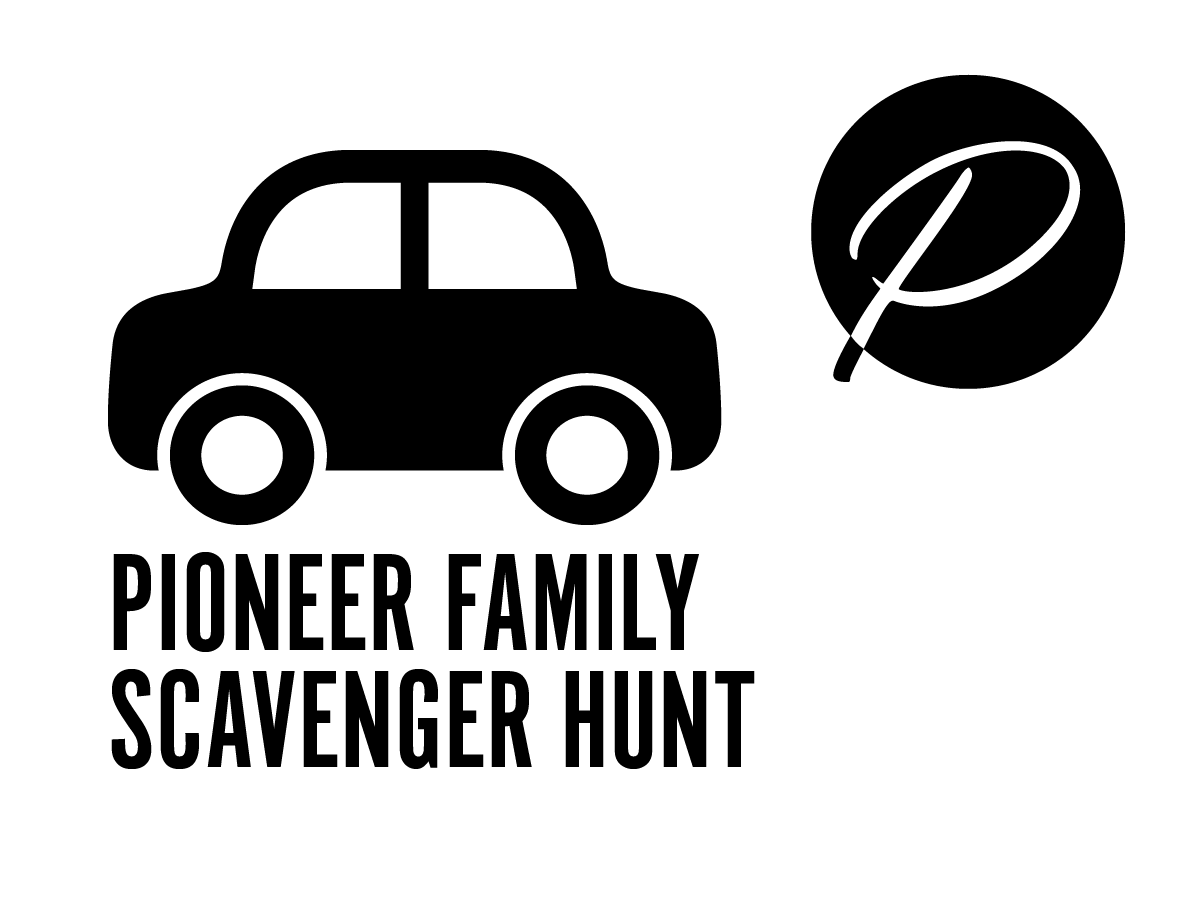 STORY 1: ADVENTUREMore than 120 years ago, a man was asked to serve at a college in Battle Creek, Michigan. While the man and his friends was working there, Ellen White told him about a new school in Australia. Learning about Avondale College made him want to make better classes at his school. To do this, more land in the country was needed so students could learn to do practical work like being good farmers and metal workers. He kept thinking and planning changes to Emmanuel Missionary College. Even when many told him to slow down, one day Ellen White told him it was time to find a new place for the school to grow!	On a beautiful day in May of 1901, this man and a friend who shared his dream for a better school rode their bikes from the train station in South Bend to Berrien Springs. After crossing a wooden bridge, they walked their bikes up the steep hill to the bluff high above the river. They noticed that people here had chosen to keep lots of tall trees, and even made the road go around trees.	As they pedaled along, they noticed the beautiful farmland along the banks of the St Joseph River. Would this be the perfect place for the new school in the country? They stopped to pray about it, looking down to where we like to visit animals at the Andrews University farm today.Soon they were able to meet with farmer Garland (after whom some of our Andrews University apartments are named today). He agreed to sell a large portion of land with just $5 down payment. How happy they were as they shared the good news that the college could move just 90 miles into southwest Michigan with plenty of space to build a new school like the one in Australia. The adventure of Edward Alexander Sutherland and friend Percy Magan made the move of Emmanuel Missionary College, which became Andrews University, possible. It took years to build the new campus, and eventually Sutherland House was his home as the first president. This house has been a place for students to stay, to train missionaries, and now Andrews Press manages printing books for Adventist church members and teachers here.DIRECTIONS:Use this map to find the building named after this pioneer on the AU campus. Find a scavenger guard with a craft adventure to enjoy at home.Look for the flag with the word to text to 269-281-2345 for the next exciting pioneer story with clues to your next stop.